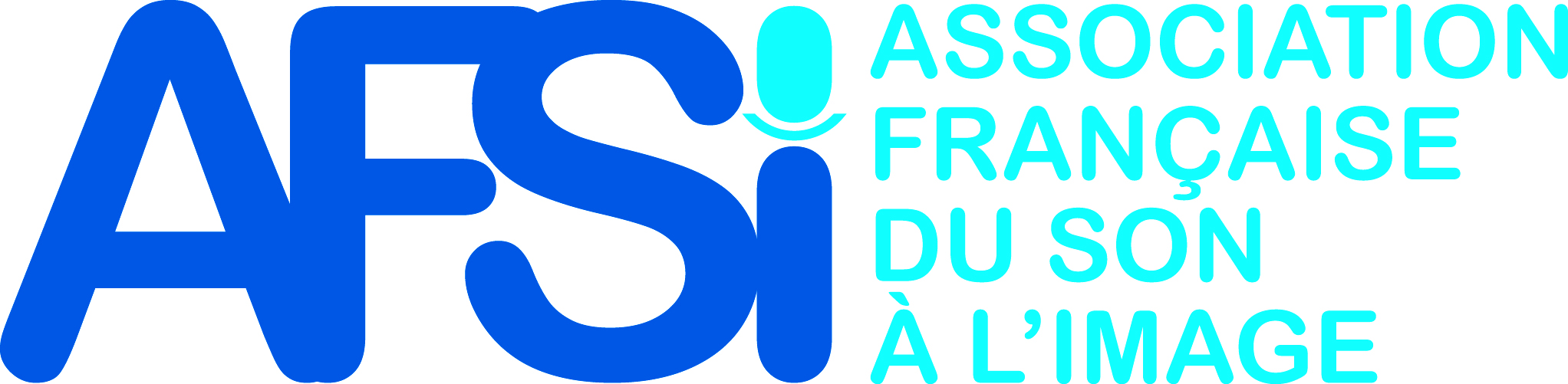 SONDAGE NIVEAUX DE DIFFUSION EN SALLEEnquête réalisée de Janvier à Mars 20201 – QUEL EST VOTRE DEGRÉ DE SATISFACTION DE 1 A 5 CONCERNANT LA DIFFUSION2/3 – QUEL EST VOTRE NIVEAU D’ECOUTE EN MIXAGE CINÉMA AUDI GRAND VOLUME / AUDI PETIT VOLUME4 – S’IL VOUS EST ARRIVÉ DE MIXER UN CONTENU CINÉMA DANS UN PETIT STUDIO, A     QUELLE DISTANCE ENVIRON DES ENCEINTES VOUS TROUVIEZ VOUS ?5 – VOTRE NIVEAU DE TRAVAIL EN MIXAGE A T’IL ÉVOLUÉ CES DERNIÈRES ANNÉES ? 6 – QUELLE EST L’AMPLITUDE EN dBs DE CETTE EVOLUTION ?7 – TRAVAILLEZ VOUS SUR DES BANDES ANNONCES OU PUBS POUR LE CINÉMA ?8 – SI OUI, QUELLE NORME UTILISEZ VOUS ?36% des mixeurs utilisent la norme dolby Leq, avec un max à 85 dB LeqBaisse du niveau d’écoute en studio à 4 ou 5, niveau Dolby9 – A QUEL NIVEAU D’ÉCOUTE TRAVAILLEZ VOUS POUR LES BANDES ANNONCES ? Les niveaux sont répartis entre 74 et 77 dB, essentiellement 75 et 76dB10 – A QUEL NIVEAU D’ÉCOUTE TRAVAILLEZ VOUS POUR LES PUBS ? Les niveaux sont répartis entre 74 et 79 dB11 – QUELS SONT VOS OUTILS DE MESURE / BALISTIQUE ?12 – QUELS SONT LES LOGICIELS, MATÉRIELS QUE VOUS UTILISEZ LE PLUS SOUVENT ? Protools est le logiciel le plus utiliséIl y a 2 utilisateurs de NuendoLes marques de Plug-ing les plus citées, dans l’ordre décroissant, sont :NugenFluxIzotopeFab13 – D’APRÈS VOTRE EXPERTISE, QUELLE METHODE BALLISTIQUE SE RAPPROCHE T-ELLE LE PLUS DE LA PERCEPTION HUMAINEA noter que les mixeurs associent généralement l’affichage de Loudness à celle du VU ou du Momentary.14 – SERIEZ D’ACCORD POUR SOUMETTRE CERTAINS DE VOS TRAVAUX DE MIXAGE POUR EXPERTISE ? 15 – SERIEZ VOUS D’ACCORD POUR AUTORISER L’EXPLOITATION DE CES DONNÉES ?16 – CONSIDEREZ VOUS QUE LES MIXAGES SONT TROP RAREMENT DIFFUSÉS AU NIVEAU NOMINAL ? 17 – SERIEZ VOUS PRETS À ENGAGER UNE CONCERTATION AVEC LES EXPLOITANTS ? Unanimement OUI18 – PENSEZ VOUS QUE LES PROJECTIONNISTES SOIENT SUFFISAMMENT INFORMÉS SUR LES NORMES ET LES NIVEAUX RECOMMANDÉS ? 19 – D’APRÈS VOUS, EN EXPLOITATION, FAUDRAIT IL AVOIR UNE APPROCHE DÉMATÉRIALISÉE EN ANALYSANT LES FICHIERS OU INSTALLER UN SYSTÈME DE MICROS DE MESURES DANS LA SALLE ?20 – ÊTES VOUS FAVORABLES À L’INTRODUCTION DE MÉTADONNÉES DESCRIPTIVES DU CONTENU POUR LES LONGS MÉTRAGES ?21 – SERIEZ VOUS PARTISAN D’UNE EXPLOITATION COMPLÈTEMENT AUTOMATISÉE OU LES NIVEAUX SERAIENT AUTOMATIQUEMENT AJUSTÉS EN FONCTION DES DONNÉES DU FILM MAIS AUSSI DES PRÉRÉGLAGES DE LA SALLE ? 